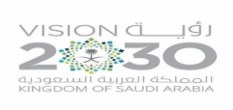 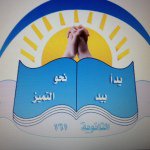 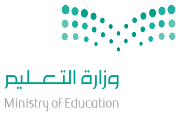                المملكة العربية السعودية                    وزارة التعليم                    الثانوية 161                                                                                   الأهداف السلوكيةالإجرائيةالمحتوىالمحتوىاستراتيجياتالتدريس الحديثةاستراتيجياتالتدريس الحديثةطرق وأساليب التدريسالوسائل والتقنيات المستخدمةالمهاراتالمكتسبةالمهاراتالمكتسبةالتقويم1-أن يعرف المتعلم خطة العمل.2-أن يبين المتعلم فوائد وضع خطة قبل التأسيس.3-أن يعدد المتعلم ثلاثة من مزايا إعداد خطة للمنشأة.4-أن يحدد المتعلم محتويات الخطة العامة للمشروع.الخطوة الثالثة: إعداد خطة عمل لتنفيذ المشروع:تعريف خطة العمل: هي مستند مكتوب يحتوي جداول ورسوم بيانية توضح بالتفصيل المشروع المقترح وتبين الرغبات المتوقعة والنتائج المحتملة من هذا المشروع.وهي خريطة توضح الطريق لصاحب المشروع.فوائد وضع خطة قبل التأسيس: ما الذي ارغب أن احققه أو ماذا اريد؟كيف أصل إلى ما أريد؟ما هي المشاكل التي ستواجهني في الطريق؟ وهل هناك فرض قد أجدها امامي؟كيف يمكنني التعامل مع هذه المشاكل؟ وكيف استفيد من الفرص؟مزايا إعداد خطة للمنشأة:إحساس بالمشروع وأهميته ودافع للنجاح.الاستفادة من الدراسات لأنها من ذوي الخبرة.تعطي فكرة كاملة عن المشروع وتساعد على التطوير والابتكار.الالتزام بتحقيق الأهداف الموضوعة.محتويات الخطة العامة للمشروع:ملخص للمشروع – وصف عام للمشروع – معلومات تسويقية عن المنشأة – الإدارة – تخطيط طرق التمويل وقنواته - الملاحقالخطوة الثالثة: إعداد خطة عمل لتنفيذ المشروع:تعريف خطة العمل: هي مستند مكتوب يحتوي جداول ورسوم بيانية توضح بالتفصيل المشروع المقترح وتبين الرغبات المتوقعة والنتائج المحتملة من هذا المشروع.وهي خريطة توضح الطريق لصاحب المشروع.فوائد وضع خطة قبل التأسيس: ما الذي ارغب أن احققه أو ماذا اريد؟كيف أصل إلى ما أريد؟ما هي المشاكل التي ستواجهني في الطريق؟ وهل هناك فرض قد أجدها امامي؟كيف يمكنني التعامل مع هذه المشاكل؟ وكيف استفيد من الفرص؟مزايا إعداد خطة للمنشأة:إحساس بالمشروع وأهميته ودافع للنجاح.الاستفادة من الدراسات لأنها من ذوي الخبرة.تعطي فكرة كاملة عن المشروع وتساعد على التطوير والابتكار.الالتزام بتحقيق الأهداف الموضوعة.محتويات الخطة العامة للمشروع:ملخص للمشروع – وصف عام للمشروع – معلومات تسويقية عن المنشأة – الإدارة – تخطيط طرق التمويل وقنواته - الملاحق التعلم التعاوني تمثيل الأدوار الخرائط الذهنية التعلم باللعب التعلم النشط حل المشكلات تعلم الأقران العصف الذهني التفكير الناقد التفكير الإبداعي البحث والاستكشاف خرائط المفاهيم أخرى........................................................................ التعلم التعاوني تمثيل الأدوار الخرائط الذهنية التعلم باللعب التعلم النشط حل المشكلات تعلم الأقران العصف الذهني التفكير الناقد التفكير الإبداعي البحث والاستكشاف خرائط المفاهيم أخرى........................................................................حوارومناقشةاستنتاجإلقائيةعرضاستقرائيةمحاضرةأخرى............................................................كتاب الطالب كتاب النشاطجهاز العرضشفافياتجهاز تسجيلمجسماتعيناتفيلم تعليميلوحاتمراجعأخرى...............................................................*عمليات التعلم الأساسية:الملاحظةالتصنيفجمع المعلوماتالاستنتاجأخرى..........................*عمليات التفكير الإبداعي:المرونةالطلاقةالأصالةالخيالالعصف الذهني*التفكير الناقد:تحديد الأولوياتالاستدلال أخرى..........................*عمليات التعلم الأساسية:الملاحظةالتصنيفجمع المعلوماتالاستنتاجأخرى..........................*عمليات التفكير الإبداعي:المرونةالطلاقةالأصالةالخيالالعصف الذهني*التفكير الناقد:تحديد الأولوياتالاستدلال أخرى..........................س: عرفي خطة العمل؟س: بيني فوائد وضع خطة قبل التأسيس؟س: عددي ثلاثة من مزايا إعداد خطة للمنشأة؟س: حددي محتويات الخطة العامة للمشروع؟القرآن الكريمالسنة النبويةالحياةالأحداث الجاريةأخرى.................................القرآن الكريمالسنة النبويةالحياةالأحداث الجاريةأخرى.................................الملاحظةاسئلة وأجوبةأداء عملياختباراتأخرى..........................الملاحظةاسئلة وأجوبةأداء عملياختباراتأخرى..........................ورقة عملبحوثسلالم التقديرتقاريراستباناتأخرى...................ورقة عملبحوثسلالم التقديرتقاريراستباناتأخرى...................ورقة عملبحوثسلالم التقديرتقاريراستباناتأخرى...................ورقة عملبحوثسلالم التقديرتقاريراستباناتأخرى...................الواجب المنزلي:الواجب المنزلي: